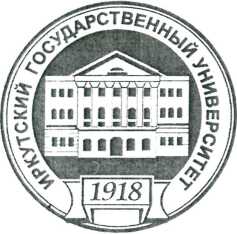 ПРОГРАММА 
XVIII региональной научной конференции молодых ученых по проблемам функционирования рынка товаров и услуг13-15 ноября 2017 годаРегламент работы конференции:
Доклады выступающих – до 10 минутВыступления в прениях – до 5 минутОРГКОМИТЕТ
XVIII региональной научной конференции молодых ученых по проблемам функционирования рынка товаров и услуг Председатель:В.Я. Андрухова, к.х.н., доцент, директор международного института экономики и лингвистики ИГУЗаместитель председателя:О.В. Архипкин, зам. директора по НИР, д.э.н., профессор, заведующий кафедрой экономики и торговой политики МИЭЛ ИГУЧлены оргкомитета:Голик С.А., старший преподаватель кафедры экономики и торговой политики   МИЭЛ ИГУ, магистр коммерции;Калугин П.Е., к.и.н., доцент кафедры экономики и торговой политики МИЭЛ ИГУ;Кореняк Н.Н., к.э.н., доцент кафедры экономики и торговой политики МИЭЛ ИГУ;Лапшин А.Н., к.ф.н., доцент кафедры экономики и торговой политики МИЭЛ ИГУ;Маркова Г.В., к.э.н., доцент кафедры экономики и торговой политики МИЭЛ ИГУ;Малетина Т.А., к.э.н., доцент кафедры экономики и торговой политики МИЭЛ ИГУ;Сафронов Д.А., к.т.н., доцент кафедры экономики и торговой политики МИЭЛ ИГУ.Условия участия:1.	Заявка на участие 2.	Тезисы, оформленные в соответствии с требованиямиЗаранее благодарим за проявленный интерес! Наш адрес: 664082 г. Иркутск,ул. Улан-Баторская, 6Кафедра экономики и торговой политикителефоны (3952) 52-11-53, 52-11-25№Название секцииДатаВремяАудитория1Финансовые аспекты коммерческой деятельности13 ноября13:503102Логистика и транспортное обеспечение коммерческой деятельности14 ноября10:102163Менеджмент 
и коммерческие инновации14 ноября10:102234Внешнеэкономическая деятельность и международные экономические отношения14 ноября10:102295Коммерческая деятельность на региональном рынке товаров и услуг14 ноября13:503106Итоговое заседание конференции
15 ноября11:50Актовый зал